 Санаторий «Жемчужина»
Основные платные медицинские услугиДополнительные платные медицинские услуги:
(цены на услуги приведены справочно, на момент заезда прейскурант может измениться)аппликация парафино-озокеритовая  (от 50'450 BYR )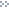 ванна жемчужная  (от 22'850 BYR )ванна минеральная  (от 29'500 BYR )ванны лечебные  (от 29'700 BYR )ванны суховоздушные углекислые  (от 19'300 BYR )галотерапия  (от 20'100 BYR )грязевые аппликации  (от 24'050 BYR )дарсонвализация  (от 20'050 BYR )душ Шарко  (от 31'150 BYR )души лечебные  (от 21'550 BYR )иглорефлексотерапия  (от 107'250 BYR )ингаляции  (от 11'250 BYR )колоногидротерапия  (от 239'500 BYR )консультация врача-рефлексотерапевта  (от 61'000 BYR )консультация терапевта  (от 45'000 BYR )лазеротерапия  (от 9'700 BYR )лечебная физкультура (ЛФК)  (от 10'700 BYR )магнитотерапия  (от 9'700 BYR )массаж  (от 23'200 BYR )общая термотерапия в SPA-капсуле  (от 38'550 BYR )пневмокомпрессионная терапия  (от 19'300 BYR )подводный душ-массаж  (от 51'850 BYR )светолечение  (от 9'700 BYR )ультразвуковая терапия  (от 20'400 BYR )флоатинг терапия  (от 26'700 BYR )электрогрязелечение  (от 19'250 BYR )